自然体験交流センター　活動展開例チャレンジランキング大会《説　明》さいころ「１」だし・・・さいころを２０回ふって、「１」の目が何回でるか。キャップとばし・・・・・５回キャップをとばして、得点表にあるキャップの総合得点を記入。点取りボール・・・・・・５回ボールを引いた総合得点を記入。「の」の字さがし・・・・１分間に「の」の字がいくつさがせるか。わりばしダーツ・・・・・１０本のわりばしをペットボトルにいくつ入れられるか。（目の位置から、ひざをまげない）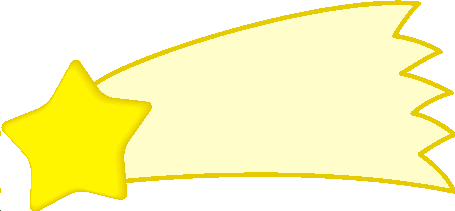 №Ⅳ-５活動名チャレンジランキング対　　象小学校中学年以上活動可能人数80人№Ⅳ-５活動名チャレンジランキング所要時間60分活動場所研修室準備物個　人・学　校個　人・学　校セ　　ン　　タ　　ーセ　　ン　　タ　　ーセ　　ン　　タ　　ーセ　　ン　　タ　　ー準備物筆記用具筆記用具得点表・キャップ・ボール・新聞紙・わりばしペットボトル・さいころ・ストップウォッチ得点表・キャップ・ボール・新聞紙・わりばしペットボトル・さいころ・ストップウォッチ得点表・キャップ・ボール・新聞紙・わりばしペットボトル・さいころ・ストップウォッチ得点表・キャップ・ボール・新聞紙・わりばしペットボトル・さいころ・ストップウォッチ活　　動　　内　　容時間（分）留　　意　　点１　チャレンジランキングのねらいと内容を知る。　　※事前に４～５人のグループを作っておく。２　道具を準備する。３　全員でチャレンジランキングをする。　※やり方、記録用紙は別紙参照４　成績を発表する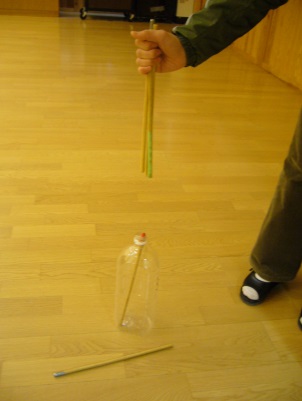 ５　後片付けをする。　　・使ったものは、元の場所に戻す。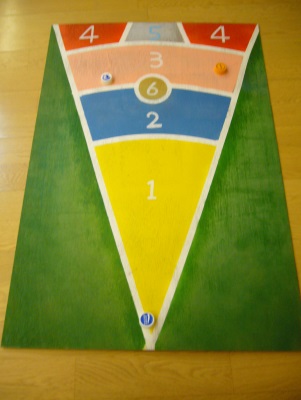 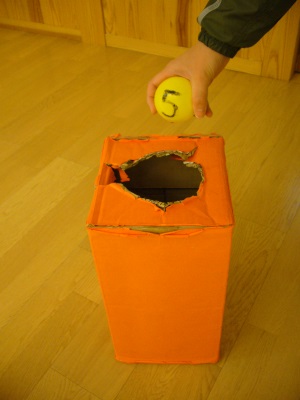 104055○ゲームの内容を説明し、児童生徒が進んで活動できるように働きかける。○使用する道具は事前にセットしておく。○安全面における注意をする。種目　 氏名回　　数さいころ「１」だし２０回チャレンジキャップとばし５回チャレンジ点取りボール５回チャレンジ「の」の字さがし１分間チャレンジわりばしダーツ１０本チャレンジ合　　計